1.3 One-Sided LimitsPiecewise Functions – 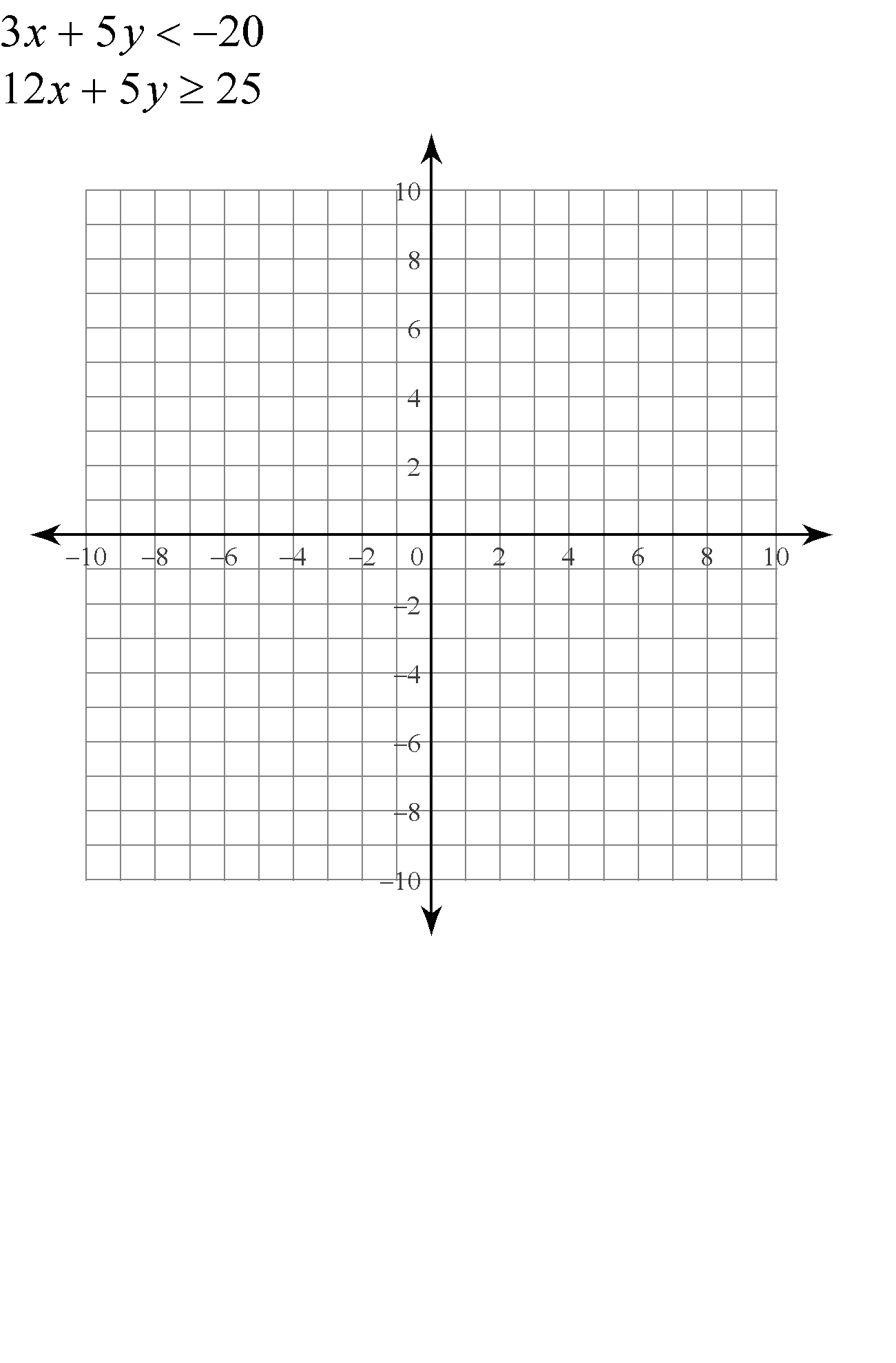 Left-hand limit – Right-hand limit – Determine whether  exists.Determine whether exists.Show that Continuous Functions – Where is the following function discontinuous?  